          Tu  -  TERZA UNIVERSITÀ -  2023/24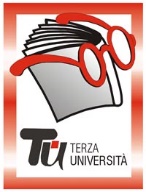                                                            Bergamo – SECONDA FASECalendario   Modulo  n°54CHIARA-MENTE  (CON METODO PALESTRA DI VITA)DocenteNadia CarminatiGiornoGiovedìOrario16.00 – 17.15PeriodoDal 14 dicembre 2023 al 29 febbraio 2024 (10 incontri - €40,00)SedeToolbox Toolbox, via Nastro Azzurro 1/a ArgomentoPsicologia (max.30) PresentazioneIl corso si propone di promuovere strategie di prevenzione al decadimento cognitivo e demenze attraverso una metodologia di intervento (La Palestra di Vita), metodo ideato nel 1995 dal Dott. Pietro Piumetti, psicologo, docente presso l’Università IUSTO di Torino. Svolgeremo dunque attività operative guidate, per favorire l’esercizio di fondamentali funzioni psico-fisiche a tutela dell’invecchiamento passivo, precedute da brevi momenti di educazione alla salute sulle tematiche esposte .Dal 2002, l’OMS ha adottato l’espressione “Invecchiamento attivo” per esprimere un concetto d’invecchiamento che stimoli a rimanere fisicamente, mentalmente e socialmente attivi. N.B. Gli iscritti hanno la prelazione sul corso 74 - BRAIN FITNESS: UNA PALESTRA DI VITA della terza fase.Tutor114.12.2023Cosa succede al nostro cervello durante la terza età?221. 12.2023Riserva cerebrale e cognitiva: “USE IT or LOSE IT”311.01.2024La Palestra di Vita per attivare fisico, mente e cuore418. 01.2024Come l’età condiziona la memoria: se non la usi la perdi525. 01.2024L’esercizio fisico migliora la memoria? Rimettersi in movimento601. 02.2024I giochi di memoria da fare a casa708. 02.2024La memoria autobiografica e la Palestra di vita815. 02.2024Il linguaggio: giochi di parole922. 02.2024Come l’età condiziona la concentrazione: un poco di attenzione in più ogni giorno1029.02.2024Le relazioni sociali per un invecchiamento soddisfacente